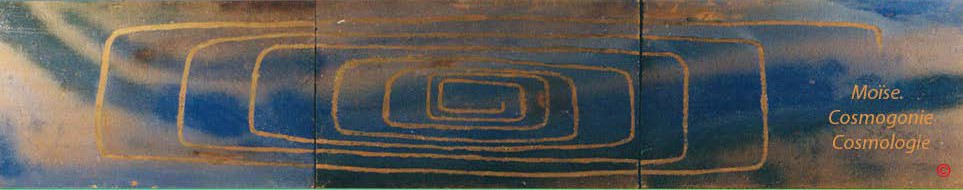 Page d'accueil 	Grammaire, bibliographie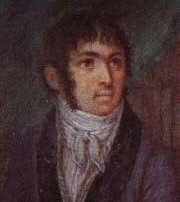 Fabre- d'Olivet auteur duVOCABULAIRE RADICAL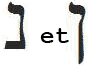 NUN ET NUN FINAL, NNun N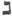 Commentaires, renvois et illustrations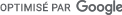 N. Ce caractère, en qualité de consonne, appartient à la touche nasale, comme image symbolique, il représente le fils de l'homme, tout être produit et particulier. Employé comme signe grammatical, il est celui de l’existence individuelle et produite.Lorsqu’il est placé à la fin des mots, il devient le signe augmentatif  Nun final ou N final , et il donne à l’être toute l’extension dont il est  individuellement   susceptible.  Les  grammatistes   hébraïsans,  en  plaçant  ce  caractère  parmi les héémanthes ,  avaient  bien remarqué  qu’il  exprimait,  au  commencement  des  mots  ou  l’action  passive  et  repliée  en  soi  ;  ou quand il paraissait à la fin, le déploiement et l’augmentation : mais ils avaient tiré peu de parti de cette remarque.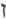 Je ne répéterai point ici ce que j’ai dit dans ma Grammaire touchant l’usage que le génie idiomatique de la langue hébraïque faisait de ce caractère, dans la composition des verbes radicaux-composés,  en qualité d’adjonction initiale.Valeur numérique: 5o. Nun-Aleph NA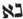 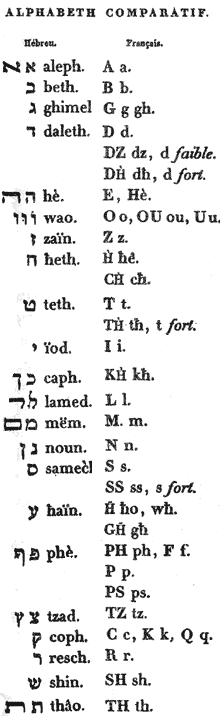 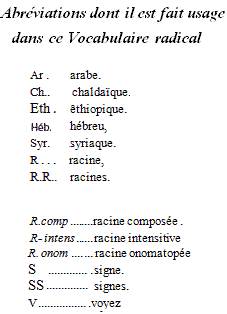 NA. Toute idée de jeunesse et de nouveauté; toute idée de fraîcheur, de grâce, de beauté; toute idée découlant de celle qu’on se forme d’une production nouvelle, d'un être jeune et gracieux.L’ar. , quoique tenant à la même R. primitive que l’hébreu, a développé pourtant des idées opposées  en apparence : voici pour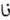 quelle  raison.  Ce qui  est  nouveau,  nouvellement  né, est  gracieux,  frais,  agréable  ; mais il est aussi faible, débile, inconstant. Or, l’idiôme  hébreu  s’étant  attaché  à la première  idée,  l’idiôme  arabe a suivi  la seconde  et l’a développée.  De là, le verbe , qui indique  l’état  de  tout  ce  qui  est  frêle,  faible,  impotent  ;  le verbe ,  qui  exprime  l’action  de se  laisser  aller,  de  s'éloigner, d'abandonne r une  chose,  etc.. Ce qui  prouve l’identité  de la R. c’est que le verbe composé   signifie  proprement  nourrir un enfant.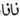 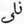 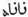  NAE. Tout ce qui est beau, aimable, nouveau, jeune, frais. Tout ce qui n’est point usé, fatigué, revêche ; mais au contraire, ce qui est neuf, tendre, joli, décent.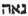  NOA . De l’idée de jeunesse et d'enfance, se tire celle de ce qui n’est point parvenu à son point de perfection , de ce qui n’est pas assez mûr, en parlant d’un fruit, pas assez, cuit, en parlant d’une viande ;de là, l’action à agir brusquement  et sans réflexion, de se dédire  comme  un enfant, de se conduire  sans expérience,  à d'être neuf, inhabile  à quelque  chose,  d'avoir  des mouvements précipités, etc..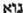  NAD. (R. comp.) Une outre, à mettre de l’eau ou du lait, ou une liqueur quelconque.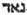  NAM final . (R. comp.) L’action d’exposer le fond ou la source  de quelque  chose, de dire la vérité, de remonter  à la cause . Voy. la R.  AM final .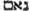 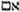 NAP final. (R. comp.) L’action,  de se laisser aller à une  passion,  à un entraînement  , comme  de commettre  une  adultère, d’apostasier, d'adorer des dieux étrangers. Voyez la R. AP final .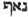 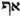  NATz final . (R. comp.) L’action de passer les bornes, d’outrer ; l’action de cracher . Voy. la R. ATz final .   NATh. (R. comp.) Toute idée de clameur et de gémissement.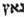 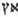 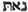  NAR. (R. comp.) L’action d’avoir pour exécrable , pour abominable . Voyez la R. AR.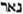 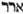 Nun-Bet NB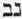 NB. La Racine  mystérieuse           A°OB  s’étant  réunie  par  contraction  au  signe  de  l’existence  produite, donne naissance à une nouvelle  racine,  d’où  émanent  toutes  les  idées  d’inspiration  divine,  de  théophanie,  de  prophétie; et par suite, celle d’exaltation, d’extase, de ravissement, de trouble, d'horreur religieuse.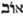 L’ar.  indique,.en général, un frémissement , un mouvement extérieur causé par une passion intérieure. Comme R. onomatopée et idiomatique  peint le cri soudain que jette un homme ou un animal vivement ému. C’est proprement l'aboi du chien. Au figuré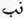 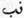 et  expriment l’action de celui qui annonce la volonté du ciel, qui prophétise.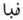 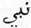 Le mot hébreu   NBIA , un prophète, se forme de la R.       NB, dont il s’agit  ici, et de la R.  IA  , symbole  de la puissance divine.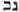 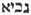 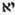  N.OB. L’action de parler par inspiration, de produire au dehors l’esprit dont on est rempli : dans un sens propre et restreint, une divulgation, une fructification, une germination.  Il paraît que dans ce dernier sens, c’est la R.  AB , qui est simplement réunie au signe N employé comme adjonction initiale.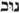 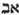 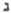 Nun-Gimel NG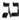 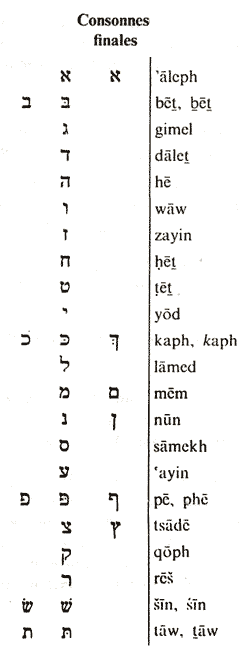 NG.  Cette  R. s’applique  à  toute  espèce  de  lumière  réfléchie  à  la  manière  d’un  miroir;  de  réfraction  solaire  :  de là, les idées d’opposition, d’objet mis en regard.L’ar.  indique toute idée d’émission liquide, d’émanation acqueuse.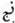  NEG . L’action de conduire en s’emparant de la volonté de quelqu’un; d’induire , de déduire , de suggérer ses idées ; l’action de donner ou de recevoir une impulsion, une opinion, etc..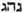  Nun-Dalet ND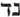 ND. De la réunion des signes de l’existence  produite et de la division naturelle, naît une racine qui développe toutes les idées de dispersion , de mouvement incertain, d'agitation, de fuite, d’exil, de trouble, de dissention.L’ar.    développe  l’idée  de tout  ce qui  s’évapore,  s’exhale,  s’enfuit.  Ce mot  s’applique  aussi  en arabe à l’idée  d’égalité et de similitude; mais alors il est composé et dérive du primitif  ID, contracté avec le signe de l’existence produite  N.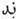 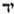 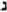  N.OD.  Tout  ce qui  se meut,  s émeut,  par un principe  de trouble et d’incertitude;  tout  ce qui est vaguant, agité ; tout  ce qui s'éloigne, fuit, émigre, etc..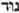  NID. Une agitation, un tremblement, un trouble manifesté par le mouvement.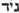  Nun-Hé NE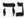 NE. Cette racine est l’analogue delà R. NA, et caractérise, comme elle, tout ce qui est nouveau, jeune, récent : de là :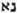  N.OE.  L’état d’être  jeune, alerte,  vigoureux, aimable ; et par suite, l’action  de former une colonie , de fonder  une  habitation nouvelle, à établir ailleurs son troupeau, etc..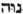  NE. Racine onomatopée qui peint le long gémissement d’une personne qui pleure, qui souffre, qui sanglotte.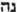 L’ar.  peint toute espèce de bruit et de clameur.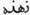 Nun-Waw NO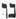 NOU. Le S. convertible     O , W, image du nœud qui réunit l’être et le néant, et qui communique d’une nature à l’autre, étant joint à celui de l’existence produite, donne naissance à une racine, dont le sens, entièrement indéterminé et vague, ne se fixe qu’au moyen du signe terminatif qui l’accompagne.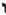 L’ar.  est une R. onomatopée et idiomatique qui peint l’éloignement qu’on éprouve à faire une chose , le dégoût qu’elle inspire. Comme 'verbe, c’est l’action de répugner , de refuser, de ne vouloir pas.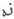  N.OE. (R comp.) Toute idée d'habitation nouvelle. Voyez la R.  NE.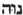 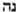  N.OH. (R. comp.) Le point, d'équilibre , où une chose agitée trouve le repos : l’action de se reposer, de rester tranquille,  de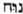 jouir de la paix et du calme . Voyez la R. NH.  N.OT. (R comp.) Toute espèce de nœud.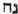 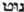  N.OM final . (Rac. comp.) L’action de dormir.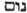 N.ON final . (R. comp.) Toute idée de propagation, d'accroissement de famille. Voyez la R. 	NNfinal.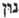 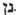 N.OS. (R. comp.) L’action de flotter dans l’incertitude, d'errer, de fuir. V. la R. 	NS.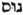 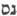  N.O Wh.(Rac. comp.) Tout ce qui change, tout ce qui manque de constance ou de force, tant au propre qu’au figuré.  N.OP final . (R comp.) Une dispersion, une aspersion, une distillation ; l’action de vanner, d'éparpiller, de ventiller, etc..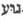 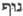  N.O Tz final . (R. comp.) L’action de fleurir , celle de voler ; celle de resplandir. V. la R. NTz final .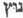 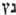 . (R. comp.) Tout suc bienfaisant, pur, nourricier, le lait; l’action de sucer, à allaiter un enfant.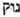  N.OR. (R. comp.) La production lumineuse, l'éclat, la splendeur. V. la R. NR.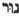 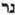 N.OSh . (R. comp.) Tout ce qui est instable, débile, infirme .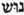 Nun-Zayin NZ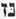 NZ. Cette racine caractérise tout ce qui s’épanche, se répand, se disperse ; tout ce qui fait sentir son influence au dehors.L’ar.  offre le même sens. C’est proprement l’action de couler, de s'écouler.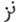  NZZ. (R. intens.) De l’excès de la dispersion, naît l’idée de la fracture pour tout ce qui est solide, et de la distillation pour tout ce qui est liquide.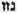 Nun-Het NH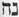 NH. Si l’on considère  cette  racine comme  formée  des signes réunis de l’existence  produite et de l’existence élémentaire, elle se prend pour le mouvement qui conduit vers un but : si on la considère  comme formée du même signe de l’existence produite, réuni par contraction à la R.   AH, image de toute force équilibrante,  elle fournit l’idée de ce repos parfait qui résulte pour une chose longtemps  agitée en sens contraire,  du point  d’équilibre  qu’elle rencontre,  et où elle demeure  immobile. De là:  NH. Dans  le premier cas, et dans un sens restreint, un guide : dans le second cas, et dans un sens général, le repos de l'existence. Voyez  N.OH.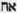 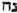 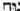 L’ar.  est une R. onomatopée qui peint un gémissement, Un profond soupir; et de là, toutes les idées de lamentation et de plainte. Les idées intellectuelles  développées  par la R. hébraïque, se sont presque toutes effacées en arabe. On trouve encore néanmoins dans  l'idiome  moderne,  le verbe   pris pour  signifier s'accroupir, s'agenouiller.  Le mot  composé            , indique quelque  fois la patience, la ténacité.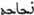 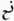 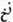 . NHL . (R.comp.) Tout ce qui s’étend avec effort, qui se partage, qui se divise : une vallée creusée par un torrent : une portion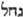 d’héritage : les sinuosités d’une eau courante; une prise de possession, un envahissement quelconque. NHM final . (R. comp.) Tout  ce qui cesse entièrement,  qui  se désiste  d’un sentiment,  qui  renonce tout -à-fait  à un soin, qui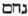 abandonne une opinion, qui calme une douleur, qui console, etc.. NHTz final . (R. comp.) Toute idée d’urgence, de presse , d’importunité. V. la R. . NTz final .  NHR. (R. comp.) V. la R. HR.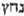 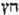 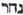 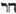  NHSh . (R. comp.) V. la R.  NSh.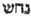 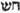  NHTh. (R. comp.) V. la R.  NTh.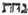 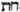 Nun-Tet NT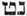 NT. Le signe de l’existence produite, réuni à celui de la résistance et de la protection, forme une R. d’où émanent toutes les idées de nutation, d’inflexion, d’inclinaison, de liaison, tant au propre qu’au figuré, de là : NT. Toute espèce de rejetton , de verge d'osier, de liant propre à tresser, à nouer, à natter : une chose qui pousse, qui croît sur une autre, qui s’y lie , qui s'y noue; comme un rameau, une branche, un bâton, un sceptre; une natte, un lit; etc.. V.  N.OT.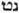 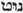 L’ar.  n’a point conservé les idées développées par l’hébreu, ou plutôt la R. arabe, s’étant formée d’une autre manière, a exprimé un  sens différent.  En général,  le verbe   caractérise  tout  ce  qui  fait  effort  pour  s’éloigner  du  point  où il est arrêté ; c’est en particulier, sauter, s’échapper, s’émanciper.  On entend par  ou  l’état d’une chose suspendue,  éloignée du point vers lequel elle incline. Le ch.  NTH signifie proprement excentrique .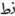 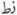 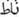 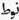 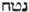 Nun-YOD NI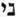 NI. Racine analogue aux RR. 	NA ,  NE et  N.O, dont elle manifeste l’expression. L’ar.  indique l’état de ce qui est cru.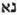 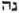 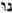 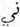  NIN final (R. comp.) Un petit-fils, un fils. V. la R.  NN final .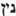 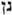  NIR (R. comp.) La lumière manifestée dans sa production , l'éclat. V. la R. NR.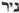 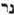 Nun-kaph final NC final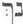 NCH. Tout ce qui nuit à l’existence , l’arrête, la restreint, la comprime. NC final . Un coup, une. lésion; un châtiment , un supplice : l’action de gourmander, de châtier , de rudoyer, de punir ; l’action de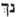 meurtrir, de frapper , d 'immoler ; etc..L’ar.  présente, en général, les mêmes idées que l’hébreu. Il en est de même du syriaque .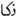 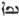 Nun-kaph lamed NL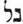 NL. Toute idée de suite, de série,  de séquence,  de conséquence:  toute idée de succession  abondante  et d’effusion tenant à la même source. Les mots arabes , présentent tous le sens de se succéder,  de se suivre en grand nombre, se fournir, de donner, de rendre abondamment.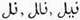 Nun-Mem final NM final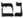 NM. L’existence individuelle représentée par le signe  N, étant universalisée par l’adjonction du signe collectif  M final , forme une racine d’où se développe l’idée de sommeil. Cette composition  hiéroglyphique  est digne de la plus grande attention. Elle donne à penser que la physique des anciens Egyptiens, regardait le sommeil comme une sorte d'universalisation de l’être particulier. Voyez  D.OM final et  N.OM final.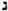 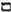 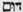 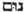 L’ar. ne participe à la R. héb. que dans le cas seulement où le verbe  signifie s'exhaler, s'épandre, en! parlant des odeurs ; car, lorsqu’il exprime l’action de répandre des bruits, médire, calomnier , il résulte d’une autre formation. Au reste on peut remarquer que presque toutes les racines qui se composent du signe  N sont dans le même cas; et cela par la raison exposée dans la grammaire à l’égard de ce signe, devenu adjonction initiale.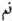 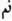 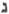 Nun-Nun final NN final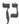 NN final. Le signe de l’existence  individuelle  et produite,  s’étant  réuni à lui -même comme signe augmentatif, constitue une racine dont  l’emploi  est  de  caractériser  la  continuité  de  l’existence  par  la  génération.  C’est  une production nouvelle qui émane d’une production plus ancienne pour former une chaîne continue d’individus de la même espèce.L’ar.  n’a point conservé les idées développées  par la R. hébraïque. On peut remarquer seulement que  est un des noms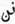 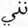 que l’on donne à Vénus, c’est-à-dire à la faculté génératrice de la nature. N.ON final . Tout ce qui se propage abondamment,  tout ce qui s'étend et pullule ; dans un sens restreint, l'espèce des poissons;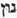 l’action de foisonner. NIN final . Toute progéniture nouvelle ajoutée à l’ancienne, toute extension de la lignée, de la famille, de la race. V.  NI.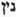 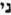 Nun-Sameckh NS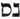 NS. Toute idée de vacillation, d’agitation , tant au propre qu’au figuré : tout ce qui flotte; tout ce qui rend incertain et flottant. NS.  Dans  un  sens  restreint,  c’est un  drapeau,  une  enseigne  ,  une  voile  de navire  :  dans  un  sens  plus  étendu,  c’est un mouvement d'irrésolution, d'incertitude : de l’idée de drapeau , naît celle de mettre en évidence , à élever: de l’idée d’irrésolution naît celle de tenter, et de tentation .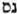 L’ar.  n’offre qu’une R. onomatopée,  qui peint le bruit d'une chose flottante, celui de l’eau par exemple ; et qui caractérise, par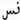 suite, tout ce qui imite le mouvement des vagues, au propre ; et au figuré, tout ce qui est livré à un tel mouvement.Nun-Ayin NWH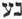 NWH. Cette racine exprime l’idée de toute chose faible, molle, débile, sans aucune consistance. L’arabe       signifie proprement une  herbe récente  et tendre . C’est  dans  un sens étendu toute idée de mouvement  sur soi-même,  de vacillation, de trépidation, d’oscillation.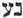 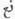  N.OWH. Tout ce qui est débile et sans force; tout ce qui est variable , tout ce qui change, tout ce qui vacille, chancelle, erre de côté et d’autre : c’est dans un sens étendu, l 'impulsion donnée à une chose pour la remuer , la tirer de son engourdissement.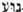  NWHM final (R. comp.) Tout ce qui est facile, doux, aisé, agréable.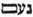  NWHR. (R. comp.) C’est, dans  un sens restreint,  un enfant  nouveau  né: dans  un sens figuré,  c’est la première  impulsion donnée à l’élément vital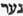 Nun-Pé final NP final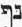 .. NP final . Toute idée dé dispersion,  de ramification,  d’effusion,  d’inspiration  , de mouvement  opéré du dehors au dedans, ou du dedans au dehors : c’est une distillation, si l’objet est liquide, une éparpillation, si l’objet est solide. V.  N.OP final .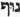 L’ar.  offre  en  général  les  mêmes  idées.  Comme  verbe,  c’est  en  particulier  dans l’idiome moderne, l’action de moucher,  de se moucher.Nun-Tsadé final NTz final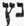 NTZ. Tout ce qui atteint son terme, son but, son point extrême : tout ce qui s’élève aussi haut, s’étend aussi loin qu’il peut, selon sa nature.L’ar.  ne diffère point de l’hébreu dans le sens radical. On entend par le verbe  dans un sens restreint, l’action de donner un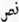 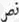 thème, de fournir une autorité, de confirmer , de démontrer par un texte, par un argument, etc..NTz final . Le but de toute germination,  la fleur,  et l’action  de fleurir;  le terme de tout effort organique, la plume,  et l’action de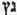 voler ; la fin de tout désir, la splendeur, et l’action de resplandir, d'étinceller , de briller. V.  N.OTz final .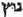  NTzTz final . (R. intens.) De l’idée d’atteindre  au plus haut point, naît celle de voler ; de celle de voler , celle de vautour , et de tout  oiseau de proie ; et de celle-ci, prise dans le sens figuré et intensif, celle de ravager, de dévaster , de se disputer un butin, de dérober, de voler ; etc..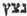 Nun-Qoph NQ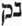 NQ. Cette racine, qui renferme en soi l’idée du vide , s’attache par métaphore à tout ce qui a rapport à cette idée : de là,       NQ, tout lieu creux, caverneux; tout espace inané; toute chose où il n’y a rien à prendre ni à reprendre; un être innocent , dégagé de tout vice, de toute mauvaise pensée; ce qui est libre de toute souillure, de toute impureté ; ce qui est purifié, absous; ce qui est candide, blanc. Dans un sens figuré et restreint, le lait et le nourrisson qui le tette, un enfant. V.  N.OQ.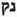 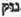 L'ar.   est  une  R.  onomatopée  qui  peint  toute  espèce  de  son  rauque  et  profond,  comme  le  grognement   du cochon, le croassement du corbeau, etc..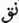 Nun-Res NR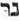 NR.  La  racine 	A°OR ,  réunie  par  contraction  au  signe  de  l’existence  produite,  constitue  une  racine  dont  l’objet est de caractériser tout ce qui propage la lumière, tant au propre qu’au figuré : de là,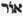  NR. Une lampe, un fanal, un flambeau ; un sage, un guide , tout ce qui éclaire, tout ce qui luit, tout ce qui est éclatant : dans un sens métaphorique, une réjouissance publique, une allégresse extrême. Voy.  N.OR et NIR .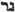 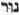 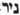 L’ar.  signifie proprement le feu.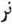 Nun-Sin NSh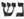 NSH.  Cette racine,  qui’attache  à l’idée  des choses  temporelles  et passagères  , en général, exprime leur instabilité, leur infirmité, leur caducité : elle caractérise tout ce qui est débile et faible, facile à séduire, variable et transitoire, tant au propre qu’au figuré.L’ar.  caractérise en particulier, l’absorption de l’eau par la terre ; et signifie dans l’idiôme moderne, chasser les mouches.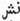  NSh.  Toute idée de mutation , de permutation,  de soustraction,  de distraction,  de tromperie,  de déception , de faiblesse,  de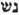 lésion, d'oubli, etc..Nun-Taw NTh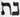 NTH. Toute espèce de division corporelle. C’est, dans un sens restreint, un membre .L’ar.  caractérise une extension donnée à quelque chose que ce soit. Le verbe  exprime au propre l’action de transsuder, de transpirer.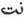 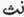 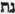 NTh. Un morceau de quelque chose que ce soit, une portion, une section : l’action de morceller, de disséquer , etc..